МБДОУ "Детский сад №74 "Семицветик"Информационно - познавательный творческий проект"Душа России в символах её"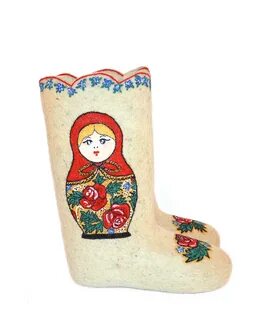 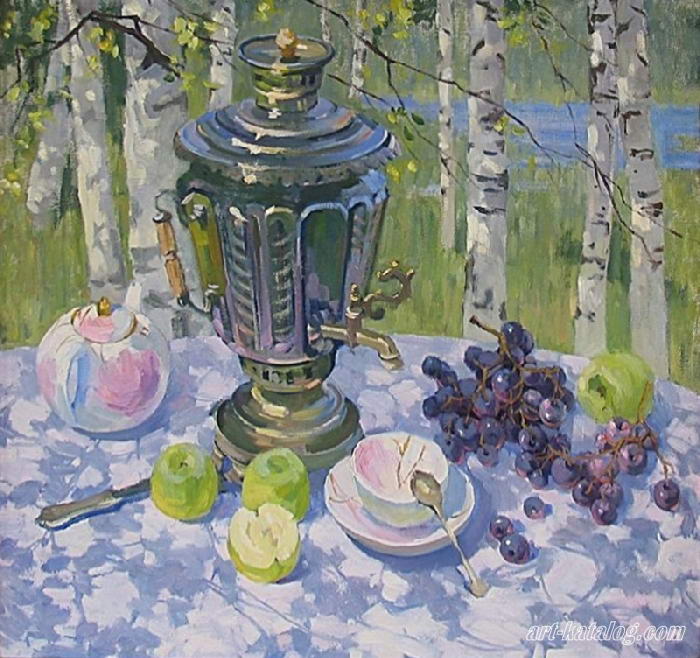 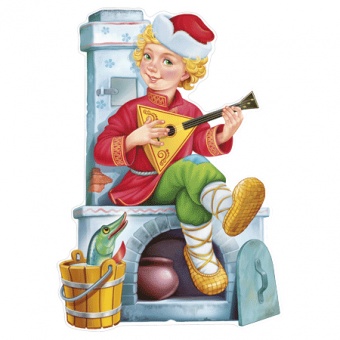 Автор составитель:Музыкальный руководитель высшей категорииМузыкантова Мария АнатольевнаСмоленск2022 год	Название проекта:  Душа России в символах ее.Актуальность темы проекта.При беседе с детьми о символах русской культуры, было замечено, что дети  путают понятия символ русской культуры с понятием государственные символы России, называя герб, флаг и гимн.Когда были разведены этих два понятия. У детей возник вопрос. Что же тогда мы относим к символам русской культуры? Чтобы решить данный вопрос мы разработали проект,который будет содержать информацию об символах русской культуры, доступную пониманию детей, а так же творческий подход самих детей к данной теме.Цель проекта: формирование у детей дошкольного возраста понятия символа русской культуры посредствам музыкально - художественной деятельности.Задачи проекта:1. Обогащение и систематизация знаний дошкольников о символах русской культуры на основе краеведческого материала.2. Развитие творческих способностей детей3. Привлечение родителей и других членов семьи воспитанников к совместной деятельности.4. Активизация творческого потенциала воспитателей.Работа над проектом предполагает соблюдение следующих принципов.Принцип историзма реализуется путем сохранения хронологического порядка описываемых явлений .Принцип дифференциациизаключается в создании оптимальных условий для самореализации каждого ребенка в процессе освоения знаний о символах русской культуры, с учетом возраста, накопленного им опыта, особенностей эмоциональной и познавательной сферы, личностных особенностей и др.Принцип наглядности, выражающийся в широком использовании разнообразных средств наглядного представления информации (фотографии пейзажей, портреты и т.д.).Принцип интегративности реализуется в сотрудничестве с семьями воспитанников, музеями города, детскими библиотеками, музыкальной школой,  материала определяется с учетом сочетания всех видов деятельности при знакомстве детей с символами русской культуры.Принцип активности и посильной самостоятельности, заключающийся в активной совместной творческой деятельности педагога, воспитанников и их родителей.Принцип эмоциональной выразительности, состоящий в учете влияния эмоционального компонента на все сферы деятельности детей дошкольного возраста.Условия реализации проекта:Создание предметно-развивающей среды,  насыщенной богатым  материалом краеведческого содержания.Личный пример взрослых (педагога и родителей), проявляющих интерес к изучению символов русской культуры.Разнообразие форм и методов работы с воспитанниками, обязательное использование методов развития познавательной активности, в частности, проектно-исследовательского и экспериментального метода.Вид проекта: информационно-познавательный, творческий. Продолжительность проекта:долгосрочный (10 недель).Сроки реализации проекта: март– май2022 года.Участники проекта:педагоги, дети старшего  и среднего дошкольного возраста, родители.Руководитель проекта:Музыкантова Мария Анатольевна, музыкальный руководительРабочая группа проекта:воспитатели средней и старших групп.Ожидаемые результаты:Сформированность у воспитанников и их родителей интереса к изучению символов русской культуры.Развитие у воспитанников любознательности, творческих способностей, познавательной активности и способности использовать полученные знания в досуговой, продуктивной и игровой деятельности.Гармонизация детско-родительских отношений. Продукт проекта: созданный педагогами, воспитанниками в совместной деятельности  электронный материал о символах русской культуры содержащий текстовую, фото-, аудио- и видеоинформацию, доступную для понимания и использования данного материала, при работе с детьми старшего дошкольного возраста. Этапы проектной деятельности.Подготовительныйэтап–2 недели.Подготовительный этап, включает в себя:Обсуждение цели и задачпроекта.Перспективное планирование проекта.Создание необходимых условий для реализации проекта.Разработка и накопление методических материалов по проблеме.ДиагностикаПрактический этап – 8 недель.Практический этап предполагает внедрение в воспитательно-образовательный процесс эффективных методов и приемов по расширению знаний воспитанников и их родителей о символах русской культуры.Практический этап проекта разбит на несколько тематических блоков:«Мы матрешки вот какие крошки»;«Русский народный музыкальный инструмент -  балалайка»;«Самовар»;«Белоствольная береза»;«Лапаточки мои, лапти лыковые»;«Валенки».Работа над каждым блоком строится следующим образом – в течение недели музыкальный руководитель вместе с воспитателями  и детьми проводит мероприятия, соответствующие тематическому блоку. В родительском уголке группы вывешивается тема, над которой работают дети совместно с воспитателем и музыкальным руководителем и размещаются информационные памятки для родителей с указанием мест, или электронных порталов  где можно посмотреть, послушать расширить свой кругозор по теме  данной недели. Возможные угрозы данного проекта1. Уход из проекта по состоянию здоровья воспитанников.2. Незаинтересованность в мероприятиях и не  желания принимать в них участие со стороны родителей.Заключительный этап – 2 недели.Заключительный этап включает в себя:Подведение итогов реализации проекта.Оформление результата проекта в виде видео-фильма.Презентация видео - фильма для  детей «Душа России в символах ее» на заседании педагогического совета ДОУ.Размещение информации о проекте на сайте ДОУ.Презентация проекта на заседании МО.Ресурсное обеспечение проекта.Нормативно-правовое обеспечение:Федеральный Закон Российской Федерации от 29.12. 2012 г. № 273-ФЗ «Об образовании в Российской Федерации».Санитарно-эпидемиологические требования к устройству, содержанию и организации режима работы дошкольных образовательных организаций», утвержденные Главным государственным санитарным врачом РФ от 28.09.2020 № 28(СП 2.4.3648-20).Указ Президента Российской Федерации от 30.12.2021 № 745 «О проведении в Российской Федерации Года культурного наследия народов России»Приказ Минобрнауки России от 17.10.2013 №1155 «Об утверждении федерального государственного образовательного стандарта дошкольного образования».Информационное обеспечение: размещение продуктов реализации проекта на сайте МБДОУ ДС №74; участие в городских, региональных педагогических мероприятиях и конкурсах педагогического мастерства, в том числе дистанционных онлайн-форумах по данной теме; публикации методических статей на сайтах педагогических сообществ и в методических журналах.Организационное обеспечение: сотрудничество с культурно-досуговыми объектами города по плану реализации проекта; анализ ресурсов, необходимых для реализации проекта; работа по управлению деятельностью участников проекта.Материально-техническое обеспечение: интерактивная доска, мультимедийное оборудование, фотоаппарат, диктофон, макеты, картины, альбомы, иллюстрации, диагностические анкеты для воспитанников и их родителей, дидактические игры, карты, исторические документы, фотографии, аудио-, видео-материалы, методическая, краеведческая, художественная литература, буклеты.Методическое обеспечение: Основная образовательная программа МБДОУ ДС №74, разработанная на основе примерной основной общеобразовательной программе дошкольного образования / под ред.                      Н.Е. Вераксы, Т. С.Комаровой, М.А. Васильевой; методические материалы по теме проекта, разработанные и систематизированные в методическом кабинете ДОУ; методическая и художественная литература по тематике проекта; материалы сети Интернет.Мониторинг проекта осуществляется на основе интерактивного опроса "Проверь свои знания" по теме символы русской культуры созданного в процессе реализации проекта.ЛитератураАнтонов, Ю.Е. Как научить детей любить Родину: методические рекомендации / Ю.Е. Антонов, Л.В. Левина, О.В. Розова, И.А. Щербакова. - М.: АРКТИ, 2009. - 166 с.Близнецова, В.С. Руководство проектной деятельностью педагогов ДОУ / В.С. Близнецова// Справочник старшего воспитателя дошкольного учреждения. - 2009.  - №9. - С.33-40.Болотова, С.А. Азбука Смоленского края / С.А. Болотова. - Смоленск, 2010.Веракса, Н.Е., Веракса, А.Н. Проектная деятельность дошкольников / Н.Е. Веракса, А.Н. Веракса. -  М.: Мозаика-Синтез, 2008. - 112 с.Виноградова, О.В. Исследовательская проектная деятельность в ДОУ / О.В. Виноградова //Управление ДОУ.  - 2009.  - №1. - С.63-65.Князева, О.Л., Маханева, М.Д. Приобщение детей к истокам русской народной культуры / О.Л. Князева, М.Д. Маханева. – М.: Детство-Пресс, 2010. – 304 с.Кухлинская, В.В. Проектный метод в организации сюжетно-ролевых игр / В.В. Кухлинская// Управление ДОУ. - 2009.  - №1. - С.52-62.Музыкальные шедевры. Природа и музыка. ФГОС ДО/ под ред. Е.В. Киреева. ВЕ.-: Сфера, 2021 г.Музыкально-игровые занятия с детьми дошкольного возраста "Мы играем с песенкой"/ В.Ю. Чапурина:-Владос, 2021 г.Музыкальное развитие детей на основе народной культуры. Планирование, занятия, развлечения. Ст. гр/ под ред. Г.П.Попова, О.В. Шубина.-:  Учитель, 2020 г.Развитие эмоционально-двигательной сферы детей 4-7 лет: рекомендации, развивающие игры, этюды. ФГОС" /под ред.А.В. Перепелкиной, Е.В.  Михеевой.- : Учитель, 2020 г. Образовательные проекты в детском саду / под ред. Н.А. Виноградова, Е.П. Панкова. – М.: Айрис-пресс, 2008. – 208 с. ТемаМероприятия с воспитанникамиИнформация для родителей9-18 мартаСбор информации по данной теме.Планирование занятийСбор информации по данной теме.Планирование занятийСбор информации по данной теме.Планирование занятий21-25 марта«Мы матрешки вот какие крошки»Музыкально – дидактическая игра«Ритмические матрешки»Музыкально – дидактическая игра «Эмоциональныематрешки» Музыкально – дидактическая игра «Веселые матрешки»Художественная литература: стихотворения – Е.А. Никоновой «Семеновские матрешки»; С.Маршака «Матрешка», Джулия Рум «Русские матрешки», С.Иванов «Барышня матрешка»Рисование: «Моя Матрешка»  Итоговое мероприятие: Песня «Мы матрешки, вот какие крошки»https://razvivashka.online/sfery-razvitiya/pro-matreshku-detyamhttps://poemata.ru/poems/matrioshka/https://yandex.ru/video/preview/12713170963775757884https://yandex.ru/video/preview/12901496033393475523https://yandex.ru/video/preview/14074070263672204435https://yandex.ru/video/preview/1422426438421665455028 марта - 1 апреля«Русский народный музыкальный инструмент -  балалайка»Прослушивание мелодий игры балалайкиВидео – материал «Балалайка в ансамбле и оркестре»Муз.игра «Какой инструмент угадай»Взаимодействие с музыкальной школой «Струнно- щипковые инструменты»Сказка «Как Ивану балалайка помогла»«Сказка про медвежонка, мечтавшего играть на балалайке»Изготовления БалалаекСтихотворение И.Г.Смирнова «Балалайка»Итоговое мероприятие: Песня «С балалайкой веселее» слова и музыка Т.В.Бокачhttps://yandex.ru/video/preview/14796247666572776635https://yandex.ru/video/preview/15096961040912236966https://yandex.ru/video/preview/5673798243887002951https://yandex.ru/video/preview/18375567844876296514https://yandex.ru/video/preview/86721901624543868784 - 8 апреля«Самовар»Лепка «Баранки, бараночки»Просмотр картин «Чаепитие в картинках русских художников»Дидактические игры: «Чего не хватает на столе?», «Музыкальные самовары». Инсценировка «Муха – Цокотуха именинница».Итоговое мероприятие: Песня «Пых – пых самовар» музыка Д.Тухманова, словаЮ.Энтина.https://yandex.ru/video/preview/9072376114109739049	https://yandex.ru/video/preview/16882237823427665145https://yandex.ru/video/preview/6603390955506895718https://yandex.ru/video/preview/737218893342755871611 - 15 апреля«Белоствольная береза»Чтение художественной литературы, стихи – А.Фет «Береза», И.Наумов «Береза», И. Агеева «Береза», Л.Каваляка «Береза» С.Есенин "Белая береза"Совместная деятельность воспитателя и детей по теме «Что я знаю о березе».Наблюдение за березой на прогулке.Муз. ритмическая игра "Во поле береза стояла"Рассматривание картин русских художников Береза  фольклореИтоговое мероприятие: Русская народная игра "Березка"https://yandex.ru/video/preview/11132582844343260310https://mamamozhetvse.ru/stixi-pro-berezu-dlya-detej-23-luchshix.htmlhttps://tsvetyzhizni.ru/podgotovka-k-shkole/uroki_s_mamoy/lyublyu-beryozu-russkuyu-rasskazhem-detyam-pro-berezu.htmlhttps://yandex.ru/video/preview/7100992425309266848https://yandex.ru/video/preview/3620790305276766756https://yandex.ru/video/preview/1319725211478940236518 -22 апреля«Лапаточки мои, лапти лыковые»Исследовательская работа "Из чего плетут лапти ?"Дидактическая музыкальная игра "Лапоточки большие и маленькие"Чтение художественной литературы: Загадки, пословицы, поговорки, частушки, сказки про лапти.Итоговое мероприятие: Инсценировка по  мотивам русской народной сказки "Пузырь, соломинка и лапоть"https://needlewoman.ru/articles/skazki-gde-est-lapti.htmlhttps://yandex.ru/video/preview/13084974813752406797https://yandex.ru/video/preview/13926890336082077289https://yandex.ru/video/preview/335098914996711238925 - 29 апреля«Валенки»Чтение художественной литературы: Михаил Пришвин "Дедушкин валенок", Сергей Гришунин "Дедушкины валенки", Владимир Новиков. Сказка "Теплые валенки";Дидактические игры «Найди пару валенку», «Поставь валенки по порядку».
Сюжетно-ролевые игры:  «Магазин обуви», «В гости к бабушке».
Подвижные игры «Кто вперед», «Гори, гори ясно», «Бег в большом валенке».Слушание музыкального произведения «Валенки» в исполненииЛ. Руслановой и музыкальное произведение в исполнении Волшебники двора Муз. Г.Пономаренко, слова: В.Дюнина "Валенки, валенки прячет моя маменька".  Песня "Дед Мороз и валенки " муз.В. Шаинского, слова Я. Харечко.Итоговое мероприятие: танцевальная  композиция  под песню Руслановой  "Валенки"https://yandex.ru/video/preview/16593872856722634298https://yandex.ru/video/preview/17596897132156093063https://yandex.ru/video/preview/9326751274540186952МайПереработка полученного материала и создание эллектронно - методической разработки по теме Символы русской культурыПереработка полученного материала и создание эллектронно - методической разработки по теме Символы русской культурыПереработка полученного материала и создание эллектронно - методической разработки по теме Символы русской культуры